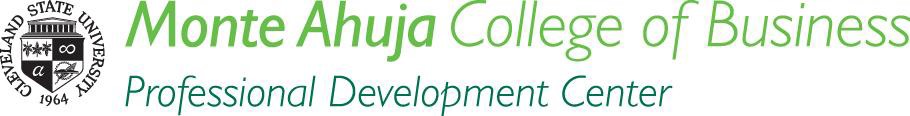 June 19, 2013Dear Heather,Thank you for choosing the Professional Development Center at Cleveland State University.This letter confirms your successful completion of the following course and CEUs awarded:Heather CapretteTechnical Communication: Core Principles for User-Focused Documentation Wednesday, June 12, 20130.7 CEUsWe invite you to view our additional offerings at www.CSUProDev.com or to call our office at 216.687.6957 to discuss courses that would be best for your career. Our Center can also provide onsite, customized training at your organization.Please call us to set up an appointment to discuss how we might bring added value to your organization.Thank you,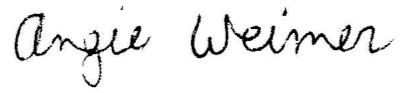 Angie WeimerCoordinator, Professional Development CenterProfessional Development Center │Cleveland State University Monte Ahuja College of Business │2121 Euclid Avenue, BU 216Cleveland, Ohio 44115-2214│prodev@csuohio.edu │www.csuohio.edu